Publicado en Barcelona el 21/03/2019 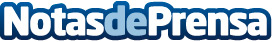 AleaSoft: El mercado eléctrico MIBEL comienza la primavera en la franja alta de precios de EuropaEl mercado eléctrico MIBEL, aunque esta semana ha disminuido los precios respecto a los de la semana pasada, ha comenzado la primavera en la franja alta de precios de Europa, según el análisis realizado por AleaSoftDatos de contacto:Alejandro DelgadoNota de prensa publicada en: https://www.notasdeprensa.es/aleasoft-el-mercado-electrico-mibel-comienza Categorias: Internacional Nacional Industria Téxtil http://www.notasdeprensa.es